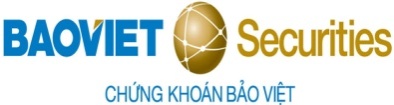 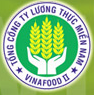 THÔNG BÁOBÁN ĐẤU GIÁ PHẦN VỐN NHÀ NƯỚC TẠI CÔNG TY CP LƯƠNG THỰC QUẢNG NGÃI (LẦN 2)  Tên doanh nghiệp bán đấu giá:  CÔNG TY CỔ PHẦN LƯƠNG THỰC QUẢNG NGÃIĐịa chỉ:				Số 96 Ngô Quyền, Tp. Quảng Ngãi, tỉnh Quảng NgãiĐiện thoại:                                    	(55) 3822 701		-	 Fax: 	(55) 3821 668	Ngành nghề kinh doanh chính: 	Bán buôn thực phẩm; Bán lẻ lương thực, thực phẩm, đồ uống, thuốc lá, thuốc lào; Chuẩn bị mặt bằng; Sản xuất các loại bánh từ bột; Xay xát và sản xuất bột thô; Bán buôn gạo; Bán buôn phân bón, thuốc trừ sâu và hóa chất khác phục vụ trong nông nghiệp; Bán buôn thóc, ngô và các loại ngũ cốc khác.Vốn điều lệ:			10.000.000.000 đồng (Mười tỷ đồng chẵn)Trong đó: Cổ phần Nhà nước nắm giữ: 510.000 cổ phiếuMệnh giá cổ phần                         		10.000 đồng/cổ phầnSố lượng cổ phần bán đấu giá: 		510.000 cổ phần Loại cổ phần chào bán                 	Cổ phần phổ thôngGiá khởi điểm:		7.600 đồng/cổ phần (Bảy ngàn sáu trăm đồng/cổ phần)Địa điểm tổ chức bán đấu giá:		Phòng Giao dịch Nguyễn Công Trứ - CTCP Chứng khoán Bảo Việt	                                       		Số 11, Nguyễn Công Trứ, quận 1, TP Hồ Chí Minh.Thời gian tổ chức đấu giá:           15h00 ngày 25/03/2015Điều kiện tham dự đấu giá: 		Theo quy định tại Quy chế bán đấu giá đã ban hành.Thời gian, địa điểm đăng ký tham dự đấu giá, nộp phiếu tham dự đấu giá cuối cùng:+ Ghi chú: Đối với nhà đầu tư nộp phiếu tham dự đấu giá bằng thư đảm bảo qua đường bưu điện chuyển đến các địa chỉ trên trước 16h30 ngày 23/03/2015.Thời gian nộp tiền mua cổ phần: Từ ngày 31/03/2015 đến ngày 10/04/2015Thời gian trả cọc:		 Từ ngày 31/03/2015 đến ngày 06/04/2015	Thông tin chi tiết về doanh nghiệp và cuộc bán đấu giá cổ phần tham khảo tại các địa điểm đăng ký và website:http://bvsc.com.vn, www.vinafood2.com.vn Địa điểmĐịa chỉThời gian phát đơn đăng kýThời gian nộp đơn đăng ký và tiền đặt cọcThời hạn nộp lại phiếu tham dự đấu giá trực tiếpCTCP Chứng khoán Bảo ViệtSố 8 Lê  Thái Tổ, Hoàn Kiếm, Hà NộiTừ 02/03/2015 đến 23/03/2015Từ 02/03/2015 đến 23/03/2015Trước 16h30 ngày 23/03/2015 Chi Nhánh  Công ty CP Chứng khoán Bảo ViệtSố 233, Đồng Khởi, Quận 1, TP Hồ Chí MinhTừ 02/03/2015 đến 23/03/2015Từ 02/03/2015 đến 23/03/2015Trước 15h00 ngày 25/03/2015Phòng Giao dịch Nguyễn Công Trứ - CTCP Chứng khoán Bảo ViệtSố 11 Nguyễn Công Trứ, Quận 1 TP. Hồ Chí MinhTừ 02/03/2015 đến 23/03/2015Từ 02/03/2015 đến 23/03/2015Trước 15h00 ngày 25/03/2015